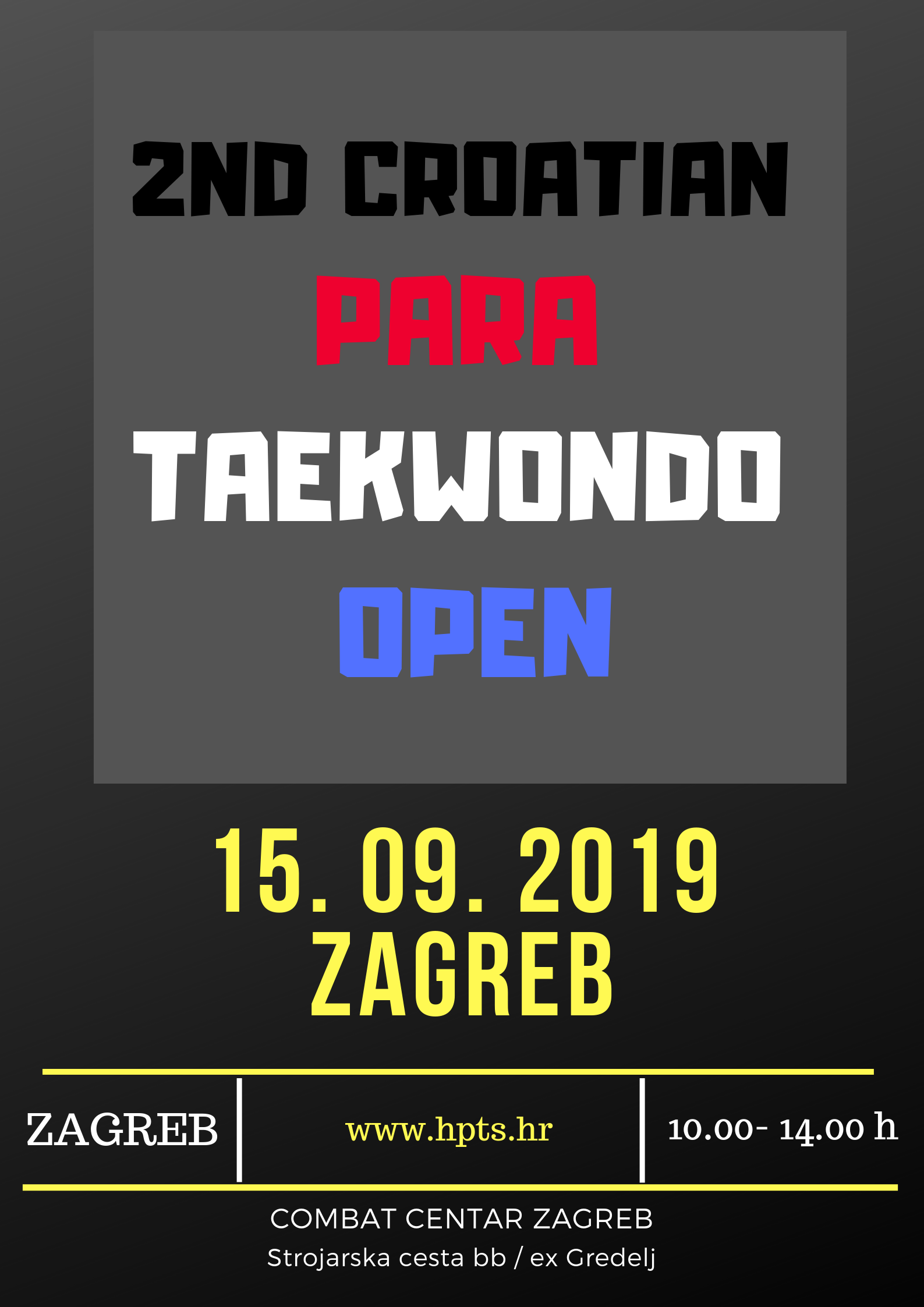 2. Otvoreno para taekwondo prvenstvo Hrvatske2. Otvoreno para taekwondo prvenstvo HrvatskeMjesto održavanja:Sportska dvorana Combat centar Zagreb, HrvatskaVrijeme održavanja:15.09.2019Organizator:Hrvatski para taekwondo savezPromotor:Hrvatski paraolimpijski odborDomaćin:TKOI URIHOPrijave do:12.09.2019 Kontakt:info@hpts.hrDiscipline:Para Kyorugi (K40), Para Poomsae (P10, P20, P30, P50)
(Nastup moguć i u P70 kategoriji)Opis:2. Otvoreno para taekwondo prvenstvo Hrvatske kriterijsko je natjecanje Hrvatskog parataekwondo saveza te kategorizacijsko natjecanje Hrvatskog paraolimpijskog odbora za ostvarenje bodovne norme za nastup na Europskom prvenstvu u Bariju, 31.10.2019.  Informacije za prijave:http://taekwondo.com.hr/Kotizacija:Naknade se mogu platiti na račun Hrvatskog parataekwondo saveza:
Kotizacija – Bank transfer: 25€ po natjecatelju/po discipliniKotizacija – prilikom regisracije u dvorani: 190 kn (25€) po natjecatelju/po disciplini.Registrirani natjecatelji Hrvatskog para taekwondo saveza ne plaćaju kotizaciju.Hrvatski para taekwondo savezStrojarska cesta 10, ZagrebPrivredna banka ZagrebIBAN: HR1623400091110872653Raspored natjecanja:Subota, 14.09.2019. 15:00 - 21:00 - Combat centar ZagrebNedjelja, 15.09.2019.07:30 - 09:00,  registracija i vaga Combat centar Zagreb 09:30 - 09:45 - Otvorenje 10:00 – Početak natjecanja